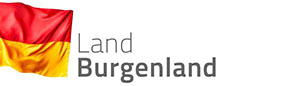 Arbeitsblatt zur Beurteilung von Qualzuchtmerkmalen bei brachyzephalen Hunden für Tierärzte/TierärztinnenAllgemeine InformationDieses Arbeitsblatt ist der „Dokumentation des Maßnahmenprogramms bei der Zucht von Hunden“ bei Verdacht auf Brachyzephalie beizulegen.Hinweis für den/die Betreuungstierarzt/-ärztin:Nähere Angaben zum Belastungstest für brachyzephale Hunde und die Beurteilung durch den/die Betreuungstierarzt/-ärztin finden Sie am Ende dieses Arbeitsblattes in den Erläuterungen.EmpfangsstelleZuständige BezirksverwaltungsbehördeDie Untersuchung durchführende/r Tierärztin/-arztTierarztpraxis (oder Stempel)*	_____________________________________________untersuchender Tierarzt * __________________________________________________Tierhalter/-inVor- u. Familienname *__________________________________________________________________Besondere Kennzeichen *____________________________________________________Name des/der betreuenden Tierarztes/-ärztin___________________________________________________________________	Seite 1 von 11	Halterbefragung (vom/von der Tierhalter/in auszufüllen)(Die Hinweise zu den Fußnoten finden Sie am Ende des Dokuments bei den Erläuterungen.)Wann und wo wurde der Hund gekauft?_______________________________________________________________________________________________________________________________________________Beschreiben Sie das Verhalten und die Körperhaltung des Tieres in Ruhe1): normal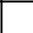 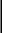  sonstiges ________________________________________________________________Beschreiben Sie das Verhalten und die Körperhaltung des Tieres im Schlaf: normal sonstiges ________________________________________________________________Beschreiben Sie das Verhalten und die Körperhaltung des Tieres in Bewegung2): normal sonstiges _______________________________________________________________Ist ein Einfluss der Umgebungstemperatur auf das Verhalten zu vermuten/zu erkennen? Lahmheit _______________________________________________________________ Herz-/Kreislauferkrankungen _______________________________________________ Atembeschwerden	____________________________________________________ sonstiges__________________________________________________________________________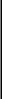 	Seite 2 von 11	Wurde das Tier bereits operiert?wann, warum und wie oft?_________________________________________________________________________Benötigt das Tier regelmäßig Medikamente?welche und warum?_________________________________________________________________________Sind Allergien bekannt? nein      ja;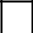 welche?	______________________________________________________________Zuchtverwendung (vom/von der Tierhalter/in auszufüllen)A HündinWie viele Würfe hatte das Tier bereits?________________________________________________________________________________________________________________________B Rüde__________________________________________________________________________	Seite 3 von 11	Wie waren die Zuchterfolge?__________________________________________________________________________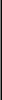 Gibt es eine Rückmeldung über die Gesundheit der Welpen seitens der Halter der Hündinnen?__________________________________________________________________________Tierärztliche Beurteilung (vom/von der Tierarzt/-ärztin auszufüllen)Datum der Untersuchung* _____________________________________________________Umgebungstemperatur zum Zeitpunkt der Untersuchung * ____________________________Beschreibung des Verhaltens des Tieres3): normal Sonstiges ________________________________________________________________Kopf ja, wo?	_________________ nicht überprüfbarEntzündungen im Bereich der Falten erkennbar? 5) nein ja, Anm.  __________________________________________ nicht überprüfbarNaseSind die Nasenöffnungen so weit, dass ausreichend Lufteintritt möglich erscheint?(Anm.: ziehen Sie zur Beantwortung dieser Frage die untenstehende Abb. 1 heran) nein ja, Anm.  __________________________________________ nicht überprüfbar	Seite 4 von 11	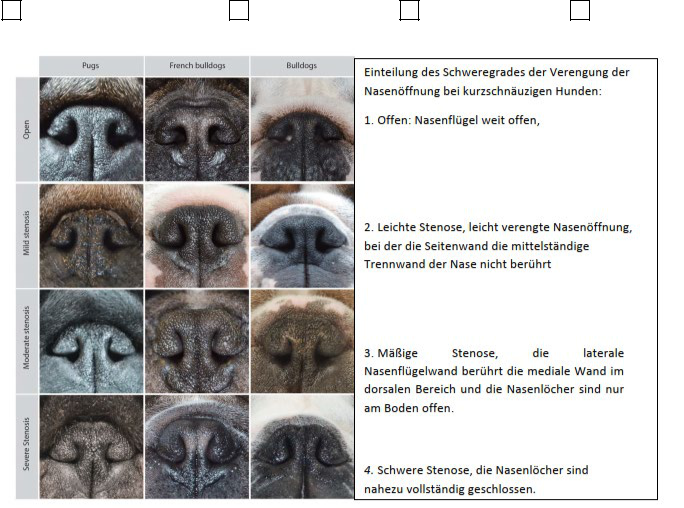 Abb. 1 Einteilung des Schweregrades der Verengung der Nasenöffnung (nach Liu et al., 2017: Fig. 1)Beurteilung des Verhältnisses Schnauzen-/Schädellänge(Anm.: ziehen Sie zur Beantwortung dieser Frage die Abb. 2 + 3 und die Erläuterungen heran.)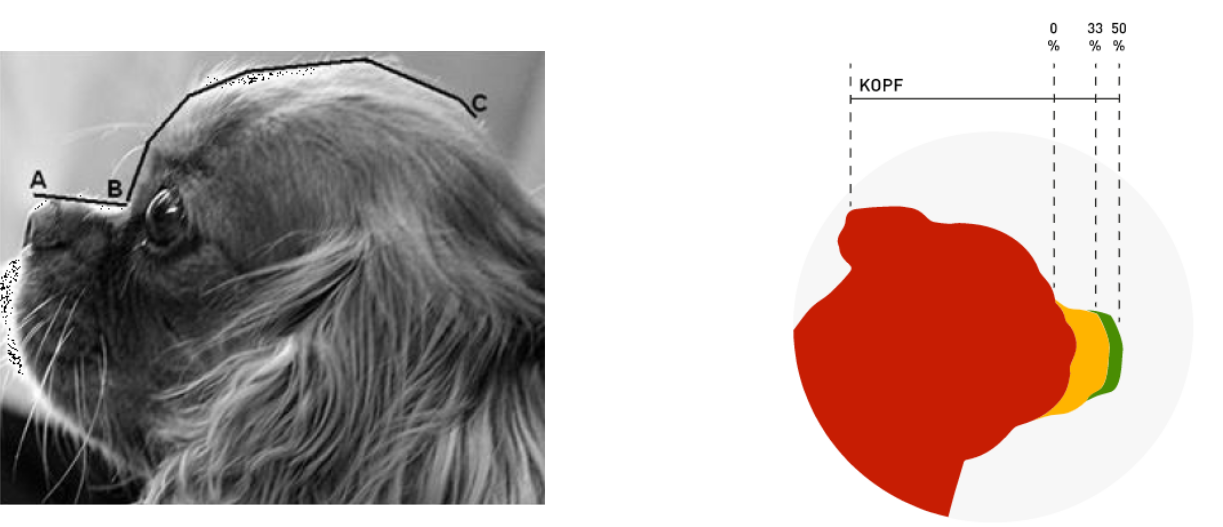 Abb. 2 Verhältnis Schnauzen-/Schädellänge(aus Packer,2014: 18)Abb. 3 Ampelsystem zur Beurteilung derSchnauzenlänge (aus Hart Voor Dieren, o.J.)Die Messung erfolgt mit einem flexiblen Maßband. Die Schnauzenlänge ist definiert als Distanzvom oberen Ende des Nasenspiegels (A) bis zum Stop (B). Die Schädellänge ist die Distanz (mm) vom Stop (B) bis zum okzipitalen Vorsprung (C). Der okzipitale Vorsprung wird sowohl visuell als auch durch Abtasten ermittelt.	Seite 5 von 11	Schnauzenlänge in mm (A-B)Verhältnis des Gesichtsschädels	=	---------------------------------------Schädellänge in mm (B-C)Beurteilung des Verhältnisses Schnauzen- zu Schädellänge 6): Rot Orange GrünKiefer, Maul, ZungeSind bei geschlossenem Maul Zähne sichtbar? nein ja, Oberkiefer ja, Unterkiefer nicht überprüfbar Maul wird nicht geschlossenHängt bei geschlossenem Maul die Zunge heraus? nein ja nicht überprüfbarAugenTreten die Augen aus der Augenhöhle (Exophthalmus)? nein ja, rechts ja, links nicht überprüfbarSchielt der Hund? nein ja, Anm.  ___________________________________________ nicht überprüfbar	Seite 6 von 11	Können die Augenlider vollständig geschlossen werden (Lagophthalmus)?Hornhautdefekt, makroskopisch erkennbar?sonstige patholog. Veränderungen?Anm.__________________________________________________________________________Sind Tränenstraßen/Verkrustungen/Verklebungen vorhanden? Sonstiges _____________________________________________________ExtremitätenStellung der Gliedmaßen: normal sonstiges _________________________________________ nicht überprüfbarAtmung - BelastungstestWurde ein Belastungstest im Rahmen der Zuchtzulassung aufgrund der Vorgaben eines Zuchtvereines durchgeführt? nein ja; Datum des Tests:	______________________________Anm.: Wenn bereits ein Belastungstest für den Zuchtverein im Rahmen der Zuchtzulassung durchgeführt wurde, so können die Ergebnisse diesem Arbeitsblatt beigelegt werden. Der Test muss nicht noch einmal durchgeführt werden, es wird jedoch angeraten, Herz-, Atemfrequenz und Atemgeräusche in Ruhe zu beurteilen.Durchführung Belastungstest - ErgebnisseHusten/RöchelnWürgenstarkes HechelnAtemnotSonstiges________________________________________________________________________Nach wie vielen Minuten war der Hund erholt? _____________________________Sonstige gesundheitliche Auffälligkeiten?___________________________________________________________________	Seite 8 von 11	Gesamtbeurteilung (vom/von der Tierarzt/-ärztin auszufüllen) unauffällig, keine weiteren Maßnahmen erforderlich der Belastungstest ist negativ und muss innerhalb von 6 Monaten wiederholt werden sonstige Maßnahmen_________________________________________________________________________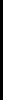 Hinweis:Das Ergebnis der Gesamtbeurteilung ist in der „Dokumentation des Maßnahmenprogrammes bei der Zucht von Hunden“ unter „Block C“ beim betreffenden Tier im Feld „Anmerkungen“ einzutragen: „Zur Zucht geeignet“/“nur bedingt bzw. teilweise zur Zucht geeignet“/“nicht zur Zucht geeignet“Unterschrift des Tierarztes/der TierärztinIch bestätige hiermit die Richtigkeit der Angaben zur tierärztlichen Beurteilung zum Zuchttier mit der Chipnummer _____________________________________________________________________________________	_________________________________________Ort, Datum	Unterschrift Tierarzt/-ärztinZustimmung Tierhalter Ich stimme der elektronischen Kommunikation per E-Mail über folgende Adresse zu:__________________________________________________________________________Allgemeine Hinweise für den TierhalterDatenschutzAllgemeine Informationen nach Artikel 13 DSGVOGemäß Art. 13 der Datenschutz-Grundverordnung möchten wir Sie informieren, dass die von Ihnen bekannt gegebenen personenbezogenen Daten (elektronisch) verarbeitet werden. Detaillierte Informationen zur Verarbeitung Ihrer personenbezogenen Daten, Ihren Rechten als betroffene Person einer Datenverarbeitung sowie zum Beschwerderecht bei der Datenschutzbehörde sind im Internet unter www.burgenland.at/datenschutz abrufbar.	Seite 9 von 11	Erläuterungen zum Arbeitsblatt zur Beurteilung von Qualzuchtmerkmalen bei brachyzephalen Hunden durch den/die Tierarzt/-ärztinListe der am häufigsten betroffenen HunderassenHinweisIm „Leitfaden zur Beurteilung von Qualzuchtmerkmalen bei Hunden - Screening Methoden, Befunde, Konsequenzen“ des Vollzugsbeirates (eingerichtet beim Bundesministerium für Soziales, Gesundheit, Pflege und Konsumentenschutz gemäß § 42a Tierschutzgesetz) finden Sie eine Übersicht über erbliche Erkrankungen und die erforderlichen Untersuchungen je Rasse (siehe https://www.tierschutzkonform.at/wp-content/uploads/Leitfaden-zur-Beurteilung-von-Qualzuchtmerkmalen-bei-Hunden-Vollzug.pdf)Belastungstest für brachyzephale HundeEines der augenscheinlichsten Probleme brachyzephaler Hunde ist die Atemnot. Um durch gezielte Zucht mögliche Atemwegsprobleme bei kurzschnäuzigen Rassen zu minimieren, muss ein Belastungstest durchgeführt werden. Der im Arbeitsblatt beschriebene standardisierte Prozess wurde von der Fakultät der tierärztlichen Universitäten Gießen, München, Hannover und Leipzig zusammen mit dem Verband für das Deutsche Hundewesen (VDH) und der Gesellschaft zur Förderung kynologischer Forschung (GKF) erarbeitet. Dieser Test wird auch vom ÖKV (Österr. Kyonolgenverband) bei der Selektion der Zuchttiere verwendet. Mindestalter des Hundes für den Belastungstest ist die Vollendung des 1. Lebensjahres.Ablauf des BelastungstestsDer Hund wird unmittelbar vor dem Test durch den Tierarzt untersucht, um Herzfrequenz und Atemgeräusche in Ruhe festzustellen. Anschließend muss der zu testende Hund angeleint eine Strecke von 1000 Metern in maximal 11 Minuten in einer beliebigen Gangart zurücklegen. Es erfolgen direkt danach sowie nach 5- und 10-minütiger Erholung erneute Untersuchungen der Herzfrequenz und Atemgeräusche. Die Zeit bis zur Erholung, d. h. bis sich die Herz- und Atemfrequenz wieder auf Ruhewerte abgesenkt haben, wird gemessen. Diese Erholungszeit sollte nicht mehr als 10 Minuten, maximal 15 Minuten betragen.Hunde, die sich innerhalb der 15 Minuten nicht erholen oder die Strecke in der Zeitvorgabe nicht absolvieren können, dürfen nicht zur Zucht eingesetzt werden.Ein nicht bestandener Belastungstest kann innerhalb von 6 Monaten einmalig wiederholt werden. Falls auch die zweite Bewertung negativ ausfällt, gilt dieses Tier auf Dauer als zuchtuntauglich.Das Ergebnis dieses Belastungstests ist gemeinsam mit den anderen Untersuchungsergebnissen bzw. Beobachtungen als Entscheidungsgrundlage zu sehen. Es kann ein Hund den Belastungstest positiv absolvieren, jedoch aus anderen medizinischen Gründen als zuchtuntauglich erachtet werden.	Seite 10 von 11	Erläuterung der Fußnoten im ArbeitsblattVerhalten in Ruhe:Normal:    entspannte SeitenlageSonstiges: viele Unterbrechungen, erhöhter Kopf, Schlafen im Sitzen usw.Verhalten in Bewegung:Sonstiges: Wie ist die Regenerationszeit bei z.B. Treppensteigen, Joggen?Beurteilung des Verhaltens:Beschreibung, wie sich der Hund verhält (z.B. sehr ruhig, hyperaktiv, aufmerksam, apathisch…)Anmerkung:Die durchgeführte Begutachtung stellt eine Momentaufnahme des Verhaltens des Hundes dar. Einfluss auf das Verhalten des Hundes nimmt der Tierarzt/die Tierärztin, die Tierarztpraxis und der Beurteilungsumstand selbst.Falten im Gesicht:Differenzierung der Gesichtsfalten in Nasenrückenfalten, Stirnfalten usw.Entzündungen im Bereich der Falten erkennbar?Entzündungen im Bereich der Falten beschreiben, z.B. Wärme, Feuchtigkeit, Rötungen, schmieriges Sekret, Geruch, Schwellung usw.Beurteilung des Verhältnisses Schnauze-/Schädellänge:Rot: Schnauze kürzer als ein Drittel (0,3) des Schädels → ZuchtverbotOrange: Schnauzenlänge zwischen einem Drittel (0,3) und der Hälfte (0,5) der Schädellänge→ Übergangsregel: Zucht erlaubt, wenn sonst alle Zuchtkriterien erfüllt sindGrün: Schnauze mindestens so lang wie die Hälfte des Schädels (≥0,5) → ZuchterlaubnisAussehen der Zunge:pathologisch sind z.B. getrocknete Bereiche, Nekrosen, Druckstellen; Farbe der Zunge beachtenAnmerkungen:Hier ist anzugeben, wenn einzelne Punkte aufgrund fehlender Informationen des Tierhalters/der Tierhalterin vom Tierarzt/von der Tierärztin nicht überprüft werden können.Quellenangaben zu den AbbildungenAbb. 1 Einteilung des Schweregrades der Verengung der NasenöffnungLiu N-C, Troconis EL, Kalmar L, Price DJ, Wright HE, Adams VJ, et al. (2017) Conformational risk factors of brachycephalic obstructive airway syndrome (BOAS) in pugs, French bulldogs, and bulldogs. PLoS ONE 12(8): e0181928. https://doi.org/10.1371/journal.pone.0181928;Abb. 2 Verhältnis Schnauzen-/Schädellängeaus Packer RMA, Hendricks A & Burn CC (2014) Conference Report: Building BetterBrachycephalics 2013. The Royal Veterinary College, North Mymms: Abbildung Seite 18 https://www.ufaw.org.uk/downloads/welfare-downloads/building-better-brachycephalics-2013-report.pdfAbb. 3 Ampelsystem zur Beurteilung der Schnauzenlänge:gesehen auf Hart Voor Dieren; https://hartvoordieren.nl/het-fokken-van-mopshonden-illegaal-andere-rassen-volgen/ ;abgerufen am 29.01.2021;nach dem niederländischen Bericht „Züchten mit kurzschnauzigen Hunden“ (Fokken met kortsnuitige Honden): https://www.rijksoverheid.nl/documenten/rapporten/2019/03/18/fokken-met-kortsnuitige-hondenDieses Formular wurde in Zusammenarbeit mit der NÖ Tierschutzombudsstelle erstellt.	Seite 11 von 11	Postleitzahl *________Ort * ___________________________________Telefon *______________________________________________________________________________________________________________E-Mail______________________________________________________________________________________________________________Postleitzahl *________Ort * ___________________________________Angaben zum Tier (vom/von der Tierhalter/in auszufüllen)Angaben zum Tier (vom/von der Tierhalter/in auszufüllen)Angaben zum Tier (vom/von der Tierhalter/in auszufüllen)Angaben zum Tier (vom/von der Tierhalter/in auszufüllen)Chipnummer *Chipnummer *________________________________________________________________________________________________________________EU-Heimtierausweisnr./Impfpassnr.*___________________________________________EU-Heimtierausweisnr./Impfpassnr.*___________________________________________EU-Heimtierausweisnr./Impfpassnr.*___________________________________________EU-Heimtierausweisnr./Impfpassnr.*___________________________________________Name des HundesName des Hundes______________________________________________________________________________________________________Geschlecht *________________________________________________________________________________________________________________Rasse *__________________________________________________________________________________________________________________________________________________________________________________________Abstammungsnachweise vorhanden (Zuchtbuch/Ahnentafel)?JaNeinBemerkungenneinja, Bemerkungen ______________________________________________ja, Bemerkungen ______________________________________________ja, Bemerkungen ______________________________________________ja, Bemerkungen ______________________________________________Wird das Tier regelmäßig geimpft?Wird das Tier regelmäßig geimpft?Wird das Tier regelmäßig geimpft?neinja, zuletzt am _________________Wurde das Tier bereits wegen einer Krankheit behandelt? Wenn ja, wie oft?Wurde das Tier bereits wegen einer Krankheit behandelt? Wenn ja, wie oft?Wurde das Tier bereits wegen einer Krankheit behandelt? Wenn ja, wie oft?Wurde das Tier bereits wegen einer Krankheit behandelt? Wenn ja, wie oft?Wurde das Tier bereits wegen einer Krankheit behandelt? Wenn ja, wie oft?neinHautentzündungenHautentzündungen____________________________________________________________________________________________________________________________________________________________AugenentzündungenAugenentzündungen____________________________________________________________________________________________________________________________________________________________neinja;neinja;Schwergeburten?neinjaKonnte die Hündin die Welpen abnabeln?neinjaWurden Kaiserschnitte durchgeführt?neinja, Anzahl ____________Traten Totgeburten auf?neinja, Anzahl ____________Traten Missbildungen bei den Welpen auf?neinjaArt der Missbildungen:Wie häufig hat der Hund gedeckt?____________________________________________________________________________________Decken bestandseigener Hündinnen?neinjaDecken bestandsfremder Hündinnen?neinjaDeckdatum, Name der HündinnenFalten im Gesicht? 4)neinoffene Nasenlöcherleichte Stenosemittlere Stenosestarke StenoseAussehen der Zunge? 7)normalpathologischnicht überprüfbarnein, Anm._____________________________________janicht überprüfbarnicht überprüfbarWie ist die Hornhautbeschaffenheit?klarnicht überprüfbarnicht überprüfbarrechtes Augerechtes Auge(Zutreffendes bitte ankreuzen!)linkes Augepathologische Veränderungen?Trübungen?Pigmentation?neinja, Anm.  ___________________________________________ja, Anm.  ___________________________________________Sonstige Besonderheiten am Auge?Sonstige Besonderheiten am Auge?EntropiumrechtslinksEktropiumrechtslinkswenn ja,positivnegativ absolviertSeite 7 von 11Herzfrequenz:vor dem Belastungstestvor dem Belastungstest___________________direkt nach dem Belastungstest  ___________________direkt nach dem Belastungstest  ___________________direkt nach dem Belastungstest  ___________________nach 5 Minuten Erholungnach 5 Minuten Erholung________________________nach 10 Minuten Erholung _______________________nach 10 Minuten Erholung _______________________nach 10 Minuten Erholung _______________________nach 15Minuten Erholung ________________________Minuten Erholung ________________________Atemfrequenzvor dem Belastungstestvor dem Belastungstest_________________________direkt nach dem Belastungstest  ___________________direkt nach dem Belastungstest  ___________________direkt nach dem Belastungstest  ___________________nach 5 Minuten Erholungnach 5 Minuten Erholung________________________nach 10Minuten Erholung _______________________Minuten Erholung _______________________nach 15Minuten Erholung ________________________Minuten Erholung ________________________Sind Atemgeräusche wahrnehmbar?Sind Atemgeräusche wahrnehmbar?Sind Atemgeräusche wahrnehmbar?in Ruhenach Belastungnach BelastungneinSchnarchenMopsChihuahuaYorkshire TerrierEnglische BulldoggeBrabanter GriffonBoston TerrierFranzösische BulldoggeShih TzuBoxerBordeaux DoggeLhasa ApsoCavalier King Charles SpanielPekineseJapan ChinKing Charles Spaniel (Toy Spaniel)Normal:Laufen, Rennen mit geradem Rücken, Hecheln ohne starke Atemgeräusche,Laufen, Rennen mit geradem Rücken, Hecheln ohne starke Atemgeräusche,schnelle Beruhigungschnelle Beruhigung